St. Timothy Lutheran ChurchPentecost A – Drive-In CommunionOctober 25, 2020 – 10:00 a.m. Thank you for worshiping with us today for our Drive In Service.  We hope it can be a blessing for you.  Just tune to 98.3 FM on your car radio and listen to the prelude until 10:00 the service begins.Prelude      AnnouncementsCOVID-19 STATE MANDATESSTAY IN YOUR CARWINDOWS UP or WINDOWS DOWN with a mask*Confession and Forgiveness	P: Blessed be the holy Trinity, ☩ one God,who creates, redeems, and sustains us and all of creation.C: Amen.P: Let us confess our sin in the presence of God and of one another.       Silence is kept for reflection.P:  Faithful God,C:  have mercy on us.We confess that we are captive to sin and cannot free ourselves. We turn from your loving embrace and go our own ways. We pass judgment on one another before examining ourselves. We place our own needs before those of our neighbors. We keep your gift of salvation to ourselves. Make us humble, cast away our transgressions, and turn us again to life in youthrough Jesus Christ, our Savior and Lord. Amen.P: God hears the cries of all who call out in need,and through his death and resurrection,Christ has made us his own.Hear the truth that God proclaims:Your sins are forgiven in the name of ☩ Jesus Christ.Led by the Holy Spirit, live in freedom and newnessto do God’s work in the world.C: Amen.*	Praise Song		Rock of Ages*	P:  Greeting 		P:  The grace of our Lord Jesus Christ, the love of God 			and the Communion of the Holy Spirit be with you always.      C:  And also with you.*	P:  Prayer of the Day Almighty God, gracious Lord, we thank you that your Holy Spirit renews the church in every age. Pour out your Holy Spirit on your faithful people. Keep them steadfast in your word, protect and comfort them in times of trial, defend them against all enemies of the gospel, and bestow on the church your saving peace, through Jesus Christ, our Savior and Lord, who lives and reigns with you and the Holy Spirit, one God, now and forever.Amen. AL: Reading	Jeremiah 31:31-34                                                                                                                                   P:  The holy gospel according to ____________.	C:		Glory to you, O Lord.	P: 	 Gospel              	          John 8:31-36	                                                                      	P:		The gospel of the Lord.	C:		Praise to you, O Christ	P:  	Sermon:	    Pastor Ivy Gauvin*	Sermon Song:   A Mighty Fortress is Our God    *AL:  Apostles’ Creed		I believe in God, the Father almighty,		Creator of heaven and earth.	I believe in Jesus Christ, God’s only son, our Lord.  		Who was conceived by the Holy Spirit, 				born of the virgin Mary, suffered under Pontius 		Pilate, was crucified, died and was buried.  		He descended to the dead.  On the third day he 		rose again; He ascended into heaven,		He is seated at the right hand of the Father and		He will come to judge the living and the dead.	I believe in the Holy Spirit, the holy catholic church, 		The communion of saints, the forgiveness of sins,		The resurrection of the body, and the life 				everlasting.     Amen.*P/AL:  Prayers of the Church  *	P:  Sharing God’s Peace	P:  The peace of the Lord be with you always.	C:  And also with you.		P:  Let’s share God’s peace with one another.            HONK YOUR HORNS to share the peace!Offering:  Thank you for mailing in your offering or placing it in the container on your way in or out of the Drive In Service.Great Thanksgiving	P:  The Lord be with you.	C:  And also with you.	P:	Lift up your hearts.	C:	We lift them to the Lord	P:	Let us give thanks to the Lord our God.	C:	It is right to give our thanks and praise.	P:  In the night in which he was betrayed, our Lord Jesus	took bread, and gave thanks; broke it, and gave it to his 	disciples, saying: Take and eat; this is my body, given for 	you. Do this for the remembrance of me.	Again, after supper, he took the cup, gave thanks, and 	gave it for all to drink, saying: This cup is the new	covenant in my blood, shed for you and for all people for 	the forgiveness of sin. Do this for the remembrance of me.*P:  Lord’s Prayer			Our Father, who art in heaven,			Hallowed be thy name.		Thy kingdom come, thy will be done,			On earth as it is in heaven.		Give us this day our daily bread;			And forgive us our trespasses,		As we forgive those who trespass against us;		And lead us not into temptation,			But deliver us from evil.		For thine is the kingdom, and the power,			And the glory, forever and ever.  Amen  	P:	Come to the banquet table where Christ gives himself 		as food and drink.	P:  The body of Christ given for you.	C:	  Amen (eat your wafer.)	P:  The blood of Christ shed for you.  	C:	  Amen (drink your juice.)	P:		The body and blood of our Lord Jesus Christ, strengthen 			you and keep you in his grace.*	P:	BenedictionMothering God,Father, ☩ Son, and Holy Spirit,bless you and lead you into the way of truth and life.Amen.*	Sending Song:  This I Believe (The Creed)*	Dismissal		AL: Go in peace.  Remember the poor.		C:  Thanks be to God.  Service SongsRock of AgesThere is no rock. There is no god like our God.No other name, worthy of all our praise.The Rock of Salvation that cannot be moved.He’s moving Himself to be faithful and true.There is no rock. There is no god like ours.Rock of Ages, Jesus is the Rock.Rock of Ages, Jesus is the Rock.Rock of Ages, Jesus is the Rock.There is no rock. There is no god like ours.(Repeat song)A Mighty Fortress is Our GodA Mighty fortress is our God, a sword and shield victorious.He breaks the cruel oppressor’s rod, and wins salvation glorious.The old satanic foe has sworn to work us woe!With craft and dreadful might, he arms himself to fight.On earth he has no equal.God’s word forever shall abide, no thanks to foes, who fear itFor God himself fights by our side with weapons of the Spirit.Were they to take our house, goods, honor, child or spouse,Though life be wrenched away, they cannot win the day.The kingdom’s ours forever.This I Believe (The Creed)Our Father everlasting, the all creating One, God almighty.Through Your Holy Spirit, conceiving Christ the Son, Jesus Our Savior.I believe in God our Father. I believe in Christ the Son.I believe in the Holy Spirit. Our God is three in one.I believe in the resurrection, that we will rise again.For I believe in the name of Jesus.Our judge and our defender, suffered and crucified.Forgiveness is in You.Descended into darkness, You rose in glorious lightForever seated high.I believe in life eternal. I believe in the virgin birth.I believe in the saints communion, and in Your holy church.I believe in the resurrection, when Jesus comes again.For I believe in the name of Jesus.I believe in God our Father. I believe in Christ the Son.I believe in the Holy Spirit. Our God is three in one.I believe in the resurrection, that we will rise again.For I believe in the name of Jesus.              ANNOUNCEMENTS***We welcome everyone today as we continue our indoor worship in addition to our Drive-In Service.     Come inside OR stay in your car.   Your choice!***Today we celebrate Holy Communion as part of our service for Reformation Sunday. ***Prayer Requests:  The family and friends of Carol Anderson, Sandy Carlson, Ron Simpson, Karen Johnson, Roy Pihl, George and Janet Balcom, Maj-Britt Traynor, Beverly Klang, Trudy Fetzner, Thom Shagla, Matt Isaacson, Mabel Tranum, Sandy Whitford, Gloria Fitzpatrick, Sarah Van Staalduinen, John Gingrass, Dick Stark and those serving in the military and law enforcement and their families, including Ben Wickerham, Jeffrey Clauson, David Bentley and Kris Peterson. ***Birthday Greetings this week to Dan O’Brien, Kristie Bloomquist and Alexandra Daniels.  Happy Birthday!!!***Next Sunday, November 1 is All Saints' Day, when we remember our loved ones who have joined the church triumphant since last year's All Saints' Day. Please contact Pastor Ivy or Kathy Korcyl in the church office with the names of those you want remembered. ***Adult Bible Study today following worship.*** Visitors – we would love to learn more about you and serve you any way we can.  Use any of the contacts on the cover of this bulletin to reach out to us!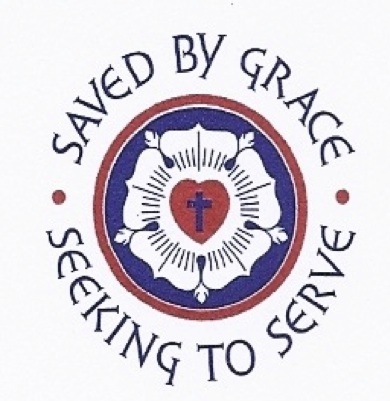 St. TimothyLUTHERAN CHURCHDrive-In ServiceSunday, October 25, 2020Pastor – Rev. Ivy GauvinAssistant Liturgist – Kristie BloomquistKeyboard – Gale Svenson-CampbellSingers – Ann McKillip and Kathy CarlsonPr. Gauvin’s Cell – (716) 904-0855Church Email – sttimothy2015@gmail.comFacebook – www.facebook.com/sttimsbemusWebsite – www.sttimothybemus.comPLEASE REMAIN IN YOUR CARSTHROUGHOUT THE SERVICE.THANK YOU.